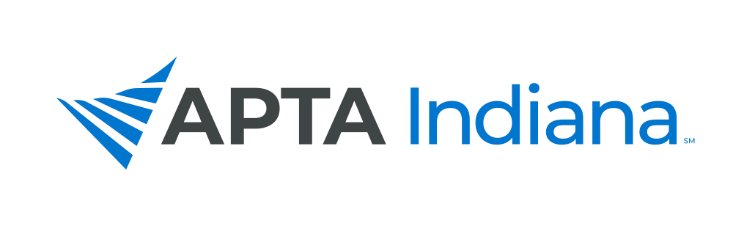 Annual REPORTWhen due: Prior to each Chapter Board Meeting.Who should complete: Board Members should complete the report after consulting with their liaison committees and send to info@inapta.org.  Board Member’s Name: Matt Zaudtke, Treasurer Date: 9/22/2022INCLUDE ADDITIONAL INFORMATION NOT RELATED TO THE STRATEGIC PLAN HEREAPTA Indiana PAC$2,500 of contribution checks planned for remainder of year$15,200 contributed to legislators in 20222022 – Online Portal PAC Donations (at membership renewal)APTA Indiana Investment AccountPartial change of fund allocation executed 9/2022 per BOD vote and Edward Jones APTA Indiana Assets BreakdownAPTA Member Dues Income 2018-2022DATEBalance9/22/2022$5,146.633/6/22$8,999.401/15/2022$8,703.1711/29/2021$8,120.4710/24/2021$7,394.751/2022$93.742/2022$159.60 – 11 members3/2022$100.04 – 12 members4/2022$45.80 – 10 members5/2022$132.54 – 15 members6/2022$15.45 – 5 members7/2022$119.61 – 10 members8/202216.70 – 5 membersDATE7/31/2212/31/202111/30/20219/30/20218/31/20218/31/202011/30/2019Total Assets ($)$587,606$696,055$685,888$711,512$706,564$658,198$658,776Net Assets ($)$587,606$627,814$616,445$636,785$632,775$591,336$587,638